Termo aditivo ao contrato de trabalho celebrado em [DATA_ADM]Que entre si celebraram, de um lado [nome_empresa], pessoa jurídica de direito privado, inscrita no CNPJ sob o nº [num_CNPJ], com sede na [endereço_empresa], cidade de [nome_cidade], estado de [nome_estado], neste ato denominado EMPREGADOR, e de outro, [nome_funcionario], inscrito no CPF sob o nº [cpf_funcionario], RG nº [RG_funcionario], neste ato denominado EMPREGADO, mediante as seguintes condições:CONSIDERANDO que a Organização Mundial de Saúde declarou pandemia de COVID-19 em decorrência do aumento no número de casos em escala mundial e elevação de casos no Brasil e que, em consequência, o Poder Executivo editou o Decreto Legislativo nº 06, de 20 de março de 2020, para reconhecer a ocorrência de estado de calamidade pública no país;CONSIDERANDO a edição da Medida Provisória nº 936, de 01 de abril de 2020, que trouxe medidas trabalhistas para enfrentamento do estado de calamidade pública reconhecido pelo Decreto acima mencionado, e da emergência de saúde pública de importância internacional decorrente do COVID-19;CONSIDERANDO que a empresa ora acordante foi obrigada a diminuir seu processo produtivo devido a pandemia;O empregado a partir desta data, terá seu contrato de trabalho alterado no que diz respeito às cláusulas de salário base e jornada de trabalho durante o estado de emergência de saúde e calamidade pública do Novo Coronavírus COVID-19 da seguinte forma:Da ReduçãoA partir desta data o salário base, bem como a jornada de trabalho diária, semanal e mensal do EMPREGADO terão redução de [porcentagem_redução] proporcionalmente conforme MP n° 936 de 1° de abril de 2020.Salário BaseValor: R$ .... conforme MP n° 936 de 1° de abril de 2020.Jornada de TrabalhoJornada de trabalho diária das 08:00 às 13:00 horas com jornada mensal de 125 horas utilizada como referência para cálculo do salário base conforme MP n° 936 de 1° de abril de 2020.DuraçãoO presente acordo individual terá duração de 90 dias a contar desta data, com opção de prorrogação devido a motivos de Força Maior da emergência de saúde pública dispostas neste acordo e de novos dispositivos trabalhistas decretados pelo Governo.E assim, por estarem de pleno acordo com o contido neste instrumento, empregadora e empregado o firmam, consoante os ditames legais.São Paulo, 06 de abril de 2020Carimbo da empresaModelo por: Salario.com.br – Salários das Profissões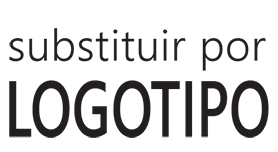 As medidas aqui dispostas estão de acordo com a Medida Provisória nº 936 de 1º de abril de 2020 - Programa Emergencial de Manutenção do Emprego e da Renda para enfrentamento do estado de calamidade pública reconhecido pelo Decreto Legislativo nº 6, de 20 de março de 2020, e da emergência de saúde pública de importância internacional decorrente do Novo Coronavírus (COVID-19) de que trata a Lei nº 13.979, de 6 de fevereiro de 2020.Referência: http://www.planalto.gov.br/CCIVIL_03/_Ato2019-2022/2020/Mpv/mpv936.htmReferência: http://www.planalto.gov.br/CCIVIL_03/_Ato2019-2022/2020/Mpv/mpv936.htmReferência: http://www.planalto.gov.br/CCIVIL_03/_Ato2019-2022/2020/Mpv/mpv936.htm